Каратузский сельсовет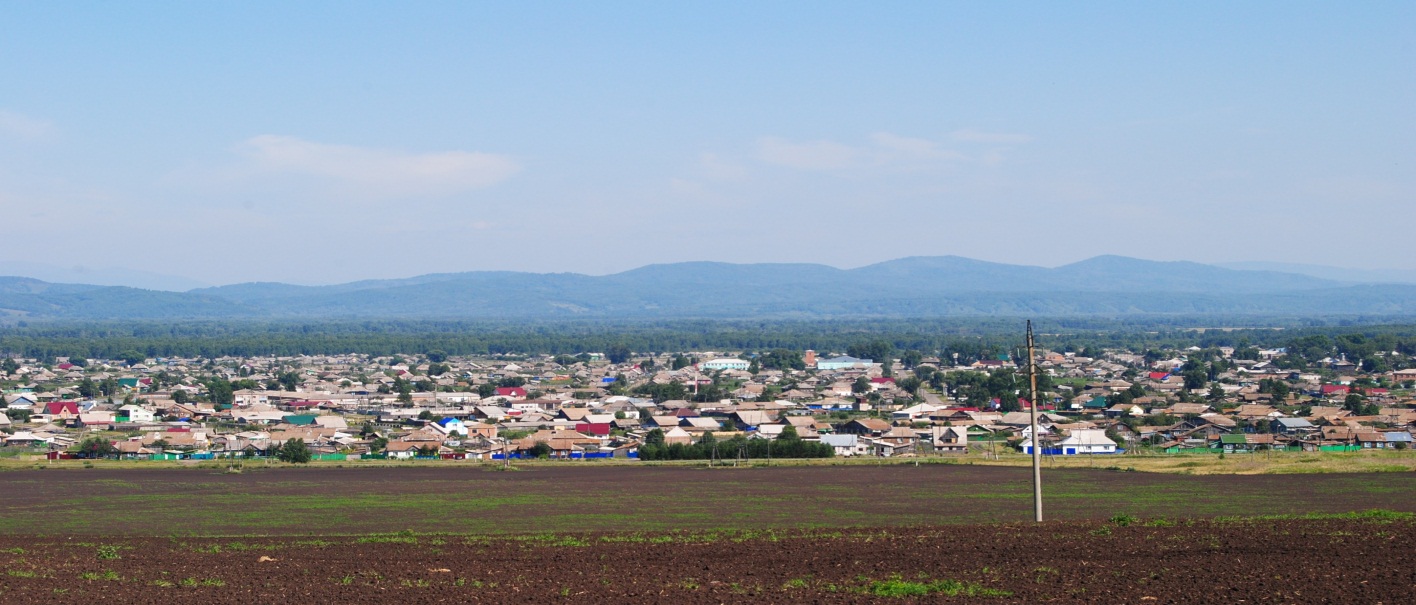 № 12 (349) от 31 января 2022 г.с. КаратузскоеКАРАТУЗСКИЙ СЕЛЬСКИЙ СОВЕТ ДЕПУТАТОВРАСПОРЯЖЕНИЕОб утверждении графика приема избирателей депутатами Каратузского сельского Совета депутатов VI созыва на 2022годРуководствуясь статьей 43 Регламента Каратузского сельского Совета депутатов:1. Утвердить График приема избирателей депутатами Каратузского сельского Совета депутатов VI созыва на 2022год, согласно Приложению.2. График приема избирателей депутатами Каратузского сельского Совета депутатов VI созыва на 2022 год подлежит опубликованию в районной газете «Знамя труда».3. Контроль за исполнением настоящего распоряжения оставляю за собой.4. Распоряжение вступает в силу со дня его принятия и подлежит опубликованию в печатном издании органа местного самоуправления Каратузского сельсовета «Каратузский вестник».Приложениек Распоряжению Каратузского сельского Совета депутатов от 26.01.2022г. № 01-РГРАФИКприема избирателей депутатами Каратузского сельского совета депутатов VI созыва на 2022 год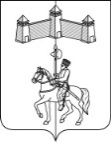 КАРАТУЗСКИЙ СЕЛЬСКИЙ СОВЕТ ДЕПУТАТОВРЕШЕНИЕО внесении изменений в Положение об условиях 
и порядке предоставления муниципальному служащему права на пенсию за выслугу лет 
за счет средств бюджета Каратузского сельсовета, утвержденное решением от 05.08.2019г. №23-177В соответствии с пунктом 4 статьи 9 Закона Красноярского края от 24.04.2008 № 5-1565 «Об особенностях правового регулирования муниципальной службы в Красноярском крае», статьей 19, 54 Устава Каратузского сельсовета Каратузского района Красноярского края, Каратузский сельский Совет депутатов РЕШИЛ:1. Внести в Положение об условиях и порядке предоставления муниципальному служащему права на пенсию за выслугу лет за счет средств бюджета Каратузского сельсовета, утвержденное решением от 05.08.2019г. №23-177, следующие изменения:1.1. В пункте 2.15 раздела 2 после слов «денежного содержания муниципальных служащих» дополнить словами «, возобновления выплаты пенсии за выслугу лет в случае, предусмотренном подпунктом а) пункта 2.13 раздела 2 Положения»1.2. Пункт 2.15 раздела 2 считать пунктом 2.14.2. Контроль за исполнением настоящего Решения возложить на постоянную депутатскую комиссию по вопросам законности и социальной политике.3. Настоящее Решение вступает в силу со дня его официального опубликования в печатном издании Каратузского сельсовета «Каратузский вестник» и подлежит размещению на официальном сайте администрации Каратузского сельсовета.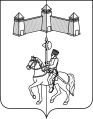 КАРАТУЗСКИЙ СЕЛЬСКИЙ СОВЕТ ДЕПУТАТОВРЕШЕНИЕО внесении изменений в решение от 16.11.2021г. 
№08-57 «Об утверждении Порядка определения территории, части территории Каратузского сельсовета, предназначенной для реализации инициативных проектов», а так же о внесении изменений в Порядок определения территории, части территории Каратузского сельсовета, предназначенной для реализации инициативных проектов, утвержденный решением от 16.11.2021г. №08-57В соответствии со статьей 26.1 Федерального закона от 06.10.2003г. №131-ФЗ «Об общих принципах организации местного самоуправления», руководствуясь Уставом Каратузского сельсовета Каратузского района Красноярского края, Каратузский сельский Совет депутатов РЕШИЛ:Внести в решение от 16.11.2021г. №08-57 «Об утверждении Порядка определения территории, части территории Каратузского сельсовета, предназначенной для реализации инициативных проектов» следующие изменения:1.1. В наименовании решения слово «территории,» исключить.1.2. В пункте 1 решения слово «территории,» исключить.2. Внести в Порядок определения территории, части территории Каратузского сельсовета, предназначенной для реализации инициативных проектов, утвержденный решением от 16.11.2021г. №08-57, следующие изменения:2.1. В наименовании Порядка слово «территории,» исключить.2.2. В пункте 1 Порядка слова «территории или» исключить.2.3. В пункте 1.4 раздела 1 Порядка:- в абзаце 1 слова «территории, части» исключить;- подпункт 2) дополнить словами «, учрежденного на территории Каратузского сельсовета»;- подпункт 3) дополнить словами «, осуществляющие деятельность на территории Каратузского сельсовета»;- дополнить подпунктом 4) следующего содержания:«4) староста сельского населенного пункта.»2.4. В пункте 2.5 раздела 2 Порядка:- подпункт 2 изложить в новой редакции:«2) запрашиваемая территория находится в государственной собственности, закреплена на праве собственности или ином праве за гражданами и юридическими лицами, не являющимися инициаторами проекта;»- подпункт 3 изложить в новой редакции:«3) в границах запрашиваемой территории реализуется иной инициативный проект либо проводятся мероприятия, которые имеют аналогичные цели и задачи по решению вопросов местного значения поселения или иных вопросов, право решения которых предоставлено органам местного самоуправления;» - дополнить подпунктами 6) - 9):«6) границы запрашиваемой территории выходят за пределы территории, на которой осуществляется территориальное общественное самоуправление, если инициатором проекта являются органы территориального общественного самоуправления;7) в границы запрашиваемой территории входят жилые дома, не относящиеся к товариществу собственников жилья, которое является инициатором проекта;8) запрашиваемая часть территории находится в муниципальной собственности или относится к земельным участкам, государственная собственность на которые не разграничена, и предоставлена в пользование и (или) во владение гражданам и (или) юридическим лицам, не являющимися инициаторами проекта;9) непредставление (представление не в полном объеме) документов, предусмотренных пунктом 2.3. раздела 2 настоящего Порядка, а также представление заявления и документов, не соответствующих требованиям, предусмотренным пунктами 2.2, 2.3. раздела 2 настоящего Порядка.»Решение вступает в силу в день, следующий за днём его официального опубликования в официальном печатном издании «Каратузский Вестник».Контроль за исполнением настоящего Решения возложить на постоянную комиссию по законности и социальной политике.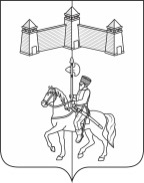 АДМИНИСТРАЦИЯ КАРАТУЗСКОГО СЕЛЬСОВЕТАПОСТАНОВЛЕНИЕО праздновании юбилея села КаратузскогоРуководствуясь ст.7 Устава Каратузского сельсовета, Решениями Каратузского сельского Совета депутатов №39-167 от 29.05.2009г. года «О дате со дня образования Каратуза», №30-179 от 10.09.2015г. «О пересмотре даты образования Каратуза», в целях увековечения культурно-исторического наследия, ПОСТАНОВЛЯЮ:Утвердить состав организационного комитета по подготовке и празднованию в течение 2022 года юбилейных мероприятий, согласно Приложению 1.Утвердить План мероприятий, посвящённых 295-летию села Каратузское, согласно Приложению 2.Организационному комитету сформировать рабочие группы по реализации мероприятий по направлениям, обозначенным в Плане.Расходы по финансированию юбилейных мероприятий согласно утвержденного Плана осуществлять за счет средств МБУК «КС Каратузского района».Рекомендовать руководителям предприятий, учреждений и организаций всех форм собственности, а так же жителям села Каратузское принять активное участие в ходе подготовки и проведения юбилейных мероприятий.Контроль за исполнением данного Постановления оставляю за собой.Постановление вступает в силу со дня его подписания и подлежит опубликованию в официальном печатном издании МО «Каратузский сельсовет» «Каратузский вестник», на официальном сайте Каратузского сельсовета.Приложение 1 к постановлению администрации Каратузского сельсовета от 31.01.2022г. № 11-ПСостав организационного комитета по подготовке и проведению 295-летнего юбилея села Каратузского1. Федосеева О.В., председатель сельского Совета депутатов, председатель организационного комитета;2. Болмутенко А.М., заместитель главы администрации сельсовета, заместитель председателя организационного комитета;3. Зайкина Е.А., ведущий специалист администрации сельсовета, секретарь организационного комитета;Члены оргкомитета:4. Козин А.А., начальник отдела культуры, молодежной политике, ФК и спорта администрации Каратузского района (по согласованию);5. Сомова Т.П., директор МБОУ ДОД «Каратузская ДШИ» (по согласованию);6. Блинцов Е.И., директор МБУК «КС Каратузского района» (по согласованию);7. Николаева Л.Н., заведующая МБУК «Межпоселенческая библиотека Каратузского района» (по согласованию);8. Учинин И.С., директор МБУК «Центр культурных инициатив Каратузского района» (по согласованию).«Утверждаю»:Глава сельсовета_____________________А.А.Саар«___»_____________2022г.Приложение 2 к постановлению администрации Каратузского Сельсовета от 31.01.2022г. №11-ППлан мероприятий, посвящённых 295-летию села Каратузское Выпуск номера подготовила администрация Каратузского сельсовета.Тираж: 50 экземпляров.Адрес: село Каратузское улица Ленина 3026.01.2022г.с.Каратузское№ 01-РПредседатель Каратузскогосельского Совета депутатовО.В.Федосеева№ округаФ.И.О.День неделиВремя приемаМесто (адрес) проведения приемаТелефоны1Блинцов Евгений Ивановичвторник10.00-11.00МБУК «КС Каратузского района», с.Каратузское, ул. Революционная, 23, второй этаж, кабинет директорател. 2-16-91, сот. +7 933 325 81 311Булгакова Ирина Владимировнапятница15.00-16.00МБОУ «Каратузская СОШ», 1 корпус, с.Каратузское, ул. Шевченко, 16, кабинет директорател. 2-14-76, сот. +7 902 011 92 711Гречишкин Сергей Николаевиччетверг11.00-12.00МБУК «КС Каратузского района», с.Каратузское, ул. Революционная, 23, второй этаж, методический кабинеттел. 2-16-91, сот. +7 902 013 56 251Лабзова Ксения Александровнавторник14.00-15.00ООО «ТеплоВодоКанал», с.Каратузское, ул.Шевченко, д.1, кабинет ПТОсот. +7 902 014 66 381Лепешкин Валерий Михайловичсреда17.00-18.00МБОУ «Каратузская СОШ», 3 корпус, с.Каратузское, ул.Пушкина, 10тел. 2-15-86сот. +7 950 964 98 342Матвеев Игорь Николаевичсреда15.00-16.00Каратузский филиал Краевого автотранспортного предприятия, с.Каратузское, ул.Горького, 1, (вход со стороны ул.Ленина, 2-й этаж), кабинет механникасот. +7 902 966 20 802Сорока Юлия Владимировнавторник16.00-17.00МБДОУ Детский Сад "Солнышко", с.Каратузское, ул.Кирова, 20, кабинет заведующейтел. 2 14-84сот. +7 908 021 85 502Федосеева Оксана Владимировнавторник, четверг10.00-12.00Администрация Каратузского сельсовета, с.Каратузское, ул.Ленина, 30, кабинет №3тел. 2-26-51сот. +7 923 361 88 252Федосеева Оксана Владимировнакаждая последняя среда месяца14.00-16.00д.Ср.Кужебар, библиотекател. 2-26-51сот. +7 923 361 88 251ШтукатуроваНаталья Николаевначетверг10.00-11.00с.Каратузское, ул.Ленина, 22, 2 этаж, кабинет №2сот. +7 902 980 54 3726.01.2022г.с.Каратузское№Р-65Председатель Совета депутатов	___________________О.В. ФедосееваГлава сельсовета	__________________А.А. Саар26.01.2022г.с.Каратузское№Р-66Председатель Совета депутатов______________ О.В. ФедосееваГлава сельсовета	______________ А.А. Саар31.01.2022с.Каратузское№ 11-ПГлава Каратузского сельсоветаА.А.Саар№ п/пНаименование мероприятияВремяпроведенияМесто проведенияОтветственный 1. Организационно-подготовительные мероприятия1. Организационно-подготовительные мероприятия1. Организационно-подготовительные мероприятия1. Организационно-подготовительные мероприятия1. Организационно-подготовительные мероприятия1.1.Разработка и утверждение плана праздничных мероприятийянварь 2022 г.администрация сельсоветаПредседатель сельского Совета депутатов1.2.Формирование оргкомитета по подготовке к 295-летию селаянварь 2022 г.сельский Совет депутатовПредседатель сельского Совета депутатов1.3.Формирование рабочих групп и определение ответственныхфевраль2022г.сельский Совет депутатовПредседатель сельского Совета депутатов1.4.Подготовка представлений по награждению жителей села от:- главы района;- районного Совета депутатов;- главы сельсоветамарт-апрель 2022г.сельский Совет депутатов, администрация сельсоветаПредседатель сельского Совета депутатов, заместитель главы администрации сельсовета2. Организация медиа-информационных мероприятий2. Организация медиа-информационных мероприятий2. Организация медиа-информационных мероприятий2. Организация медиа-информационных мероприятий2. Организация медиа-информационных мероприятий2.1.Подготовка Календаря знаменательных дат на 2022 годдекабрь2021 г.МБУК «Межпоселенческая библиотека Каратузского района»Заведующая МБУК «Межпоселенческая библиотека Каратузского района»2.2.Открытие праздничной рубрики на сайте Каратузского сельсовета, размещение информации о праздничных мероприятиях февраль2022 г.администрация сельсоветаЗаместитель главы администрации сельсовета2.3.Выпуск информационной программы «История села в истории района»февраль-июнь 2022г.МБУК «Центр культурных инициатив Каратузского района»Директор МБУК «Центр культурных инициатив Каратузского района»2.4.Подготовка специального выпуска газеты «Знамя труда», посвященного юбилею селаиюнь 2022г.сельский Совет депутатовПредседатель сельского Совета депутатов3. Рекламно-издательская деятельность3. Рекламно-издательская деятельность3. Рекламно-издательская деятельность3. Рекламно-издательская деятельность3. Рекламно-издательская деятельность3.1.Разработка и изготовление сувенирной и полиграфической продукции (баннеры, сувениры, полиграфияфевраль 2022г.МБУК «КС Каратузского района»Директор «КС Каратузского района»3.2.Оформление информационных стендов на Гостинной площади, посвященных 295-летию селамарт 2022 г.администрация сельсоветаПредседатель сельского Совета депутатов3.3.Ремонт стелы при въезде в село Каратузскоемай 2022 г.администрация сельсоветаЗаместитель главы администрации сельсовета4. Акции, проекты, культурно-массовые мероприятия4. Акции, проекты, культурно-массовые мероприятия4. Акции, проекты, культурно-массовые мероприятия4. Акции, проекты, культурно-массовые мероприятия4. Акции, проекты, культурно-массовые мероприятия4.1.Конкурс детского рисунка - «Моя малая Родина»февраль–июнь 2022 гМБОУ ДОД «Каратузская ДШИ»Директор МБОУ ДОД «Каратузская ДШИ»4.2.Конкурс эссе среди школьников «Я здесь живу, село мне это дорого»февраль-май 2022 г.МБОУ "Каратузская СОШ"«Межпоселенческая библиотека Каратузского района» (детская библиотека)4.3.Серия мероприятий «Праздник улицы» в селе Каратузскомиюль 2022г.улицы села КаратузскоеДиректор «КС Каратузского района»4.4.«О своем селе красивыми словами» – конкурс чтецов в рамках фестиваля «Звезды Приамылья»апрель-май 2022 г.МБУК «КС Каратузского района»Директор «КС Каратузского района»4.5.Конкурс на лучшую придомовую территорию сезона 2022 г. «Село в цветах – счастье в домах»апрель - август 2022г.сельский Совет депутатовПредседатель сельского Совета депутатов4.6.Главное мероприятие года, посвящённое 295-летию села26 июня 2022 г.Стадион «Колос»Оргкомитет4.7.Конкурс-выставка цветовЦеремония награждения победителей летнего Конкурса по благоустройствуавгуст 2022г.Гостинная площадьЗаведующая МБУК «Межпоселенческая библиотека Каратузского района»Директор «КС Каратузского района»4.8.Турнир по волейболу на приз главы Каратузского сельсоветаоктябрь 2022г.Спортивный комплекс «Сибирь»В.М.Лепешкин, депутат сельского Совета депутатов4.9Праздничное мероприятие «Золотой фонд села», посвящённое чествованию жителей села, внёсших большой вклад в развитие территориидекабрь 2022г.МБУК «КС Каратузского района»Оргкомитет